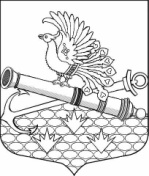 МЕСТНАЯ АДМИНИСТРАЦИЯМУНИЦИПАЛЬНОГО ОБРАЗОВАНИЯ МУНИЦИПАЛЬНЫЙ ОКРУГ ОБУХОВСКИЙ ПОСТАНОВЛЕНИЕ10.01.2023   			    	                                                                                            № 01г. Санкт-ПетербургОб отмене постановления МА МО  МО Обуховский от 28.11.2022 № 71 «Об утверждении муниципальной программына 2023 год и плановый период 2024-2025 годов, в новой редакции «Участие в реализации мероприятий по охране здоровья граждан от воздействия окружающего табачного дыма и последствий потребления табака на территории муниципального образованиямуниципальный округ Обуховский»»В связи с исключением подпункта 37 пункта 1 статьи 10 из Закона Санкт-Петербурга                        от 23.09.2009  № 420-79 «Об организации местного самоуправления в Санкт-Петербурге», - «участие в реализации мероприятий по охране здоровья граждан от воздействия окружающего табачного дыма и последствий потребления табака на территории муниципального образования», местная администрация  муниципального образования муниципальный округ ОбуховскийПОСТАНОВЛЯЕТ:Отменить постановление МА МО МО Обуховский от 28.11.2022 № 71 «Об утверждении муниципальной программы на 2023 год и плановый период 2024-2025 годов,                в новой редакции «Участие в реализации мероприятий по охране здоровья граждан                        от воздействия окружающего табачного дыма и последствий потребления табака                            на территории муниципального образования муниципальный округ Обуховский»».Контроль исполнения  настоящего постановления возлагаю на себя.Исполняющий обязанностиглавы местной администрации                                                                         И.Р. Могильницкий                                                        